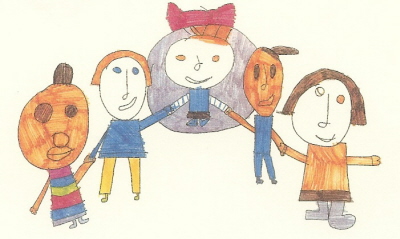 School governor vacancy here at Lindon Bennett Lindon Bennett is a primary school for children with severe or profound and multiple learning difficulties, some of whom also have an additional diagnosis of autism. We cater for children from 3 to 11 years old and there are currently 198 pupils on roll across both of our sites.DescriptionBeing a school governor is a challenging but hugely rewarding role. It will give you the chance to make a real difference to young people, give something back to your local community and use and develop your skills in a board-level environment. As a governor you will be able to:Use your own experience of education and life beyond school to inform conversationsDevelop and utilise your skills in a board-level environmentMake a valuable contribution to education and your communitySupport and challenge the school so that it improves for pupils and staffBring your unique experiences, perspectives and insights in to decision-making in the interests of the school communityGovernors set the aims and objectives for the school or group of schools and set the policies and targets for achieving those aims and objectives. They monitor and evaluate the progress the school is making and act as a source of challenge and support to the headteacher. In action, this means:Managing budgets and deciding how money is spentEngaging with pupils, staff, parents and the school communitySitting on panels and making decisions about things like pupil exclusions and staff disciplinaryAddressing a range of education issues within the school including disadvantaged pupils, pupils with special needs, staff workload and teacher recruitmentLooking at data and evidence to ask questions and have challenging conversations about the schoolAppointing and performance reviewing the head teacher and senior leaders, including making decisions about payFor an informal conversation please contact Nichole Jindel PA to Clare Longhurst @ Lindon BennettAnyone aged over 18 can be a governor and you do not need to be a parent. There is no requirement for you to have an understanding of the education system, just the necessary skills, character and time to contribute. There is plenty of training available to help you learn about education.Schools needs and benefit from a range of professional knowledge on their governing board including education, finance, human resources, legal, marketing and public relations, property and estates management, and organisational change.It is also important that you have time to commit to the role. School governors typically attend 6-12 meetings per year, as well as making school visits and having background reading and training.Do you require governors to be DBS checked? YesDo you reimburse expenses? YesLook forward to hearing from youYours sincerelyClare LonghurstHeadteacher